НЕОБХОДИМЫЕ ДОКУМЕНТЫДанный список поможет Вам подготовить необходимые документы для подачи заявления на получение визы. Обратите внимание, что Посольство Австрии может также запросить дополнительные документы или информацию, если это необходимо для рассмотрения заявления.Перед подачей документов Вам необходимо разложить документы согласно порядку, установленному Посольством Австрии в Москве,  в целях ускорения процесса приема документов и сокращения времени ожидания (нажмите для просмотра)Заявление на получение визы, полностью заполненное и подписанное заявителем.Одна визовая анкета, заполненная на немецком или английском языке, лично подписанная заявителем в пунктах:3-я страница пункт 36 – Указать город, где подписывается анкета, и дату подписания (на немецком/английском языке)3-я страница пункт 37 – Подпись (для несовершеннолетних: подпись лица с полномочиями)4-я страница «Я проинформирован/а, что в случае отказа в получении визы, визовый сбор не возвращается». Пункт: “Место и дата” - Указать город, где подписывается анкета, и дату подписания4-я страница – Подпись (для несовершеннолетних: подпись лица с полномочиями)Анкета (Дети)Для детей всегда необходимо заполнить отдельную визовую анкету, даже, если они вписаны в паспорт родителей.Несовершеннолетним детям до 14 лет необходимо иметь 2 подписи в анкете: отца и материНесовершеннолетним детям с 14 до 18 необходимо иметь 3 подписи в анкете: отца, матери, ребенка.Если у Вас не получается заполнить анкету самостоятельно, наши специалисты могут сделать это за Вас.Заграничный паспорт, действительный минимум в течение трех месяцев после последней предполагаемой даты выезда из Шенгенской зоны, содержащий как минимум две чистые страницы и не старше десяти лет.Дополнительно: Копия первой страницы действующего заграничного паспорта.Копии шенгенских виз за последние 3 года из предыдущих (аннулированных)/ действующих загранпаспортов + основные страницы из этих паспортов.Если Вам необходимо аннулировать визу (предыдущую, действующую шенгенскую), перед подачей документов необходимо заполнить бланк об аннуляции визы.2 фотографии, соответствующие требованиям ICAO.Если у Вас нет возможности сфотографироваться заранее, Вы можете сделать фото в нашем визовом центре.Медицинская страховка:страхование дорожных рисков, на случай болезни, от несчастных случаев и рисков зимних видов спорта. Согласно визовому кодексу необходимо предъявление страховки от дорожных рисков, на случай болезни и от несчастных случаев. Внимание! В период с сентября по май покрытие зимних видов спорта является обязательным пунктом в страховом полисе при подаче документов на визу. Минимальная сумма страхового покрытия – 30 000 евро. Страховка должна быть действительна во всех странах Шенгенского соглашения и на весь срок пребывания.Из этого правила исключены близкие родственники граждан ЕС/ЕЭЗ или супруги/несовершеннолетние дети австрийских граждан; тем не менее, этим категориям лиц тоже рекомендуется заключение страхового договора.Принимаются все европейские, а также все аккредитованные при посольстве страховые компании. Другие страховые компании подвергаются проверке, что может привести к увеличению сроков выдачи визы.Обратите внимание, в нашем визовом центре представлена услуга страхованияКопия внутреннего общегражданского паспорта (не распространяется на детей младше 14 лет).В случае несовершеннолетних:Для несовершеннолетних, выезжающих без сопровождения родителей или опекунов:копия нотариально заверенного разрешения на выезд от обоих родителей / опекунов или одного из родителей / опекунов, который не сопровождает несовершеннолетнего ребенккопии общегражданских паспортов 1-ой страницы, отца/матери копия свидетельства о рождении ребенка. В случае, если ребенок едет вместе с родителями/одним из родителей/другим лицом, сопровождающим ребенка в поездке, а у родителей/одного из родителей/ сопровождающего лица уже есть визы/виза, то необходимо предоставить их/ее копию и брони билетов, подтверждающих сопровождение ребенка в поездке. Также согласие на выезд ребенка предоставляется в следующих случаях:Родители/ один из родителей временно или постоянно проживают на территории Австрии;Ребенок и родители/ один из родителей /сопровождающее лицо возвращаются из поездки в разные даты;Ребенок и родители/ один из родителей /сопровождающее лицо едут в поездку и возвращаются вместе, но родители/ один из родителей /сопровождающее лицо в период пребывания ребенка на территории Австрии планируют/планирует покинуть территорию Австрию на некоторое время;Ребенок и родители/один из родителей /сопровождающее лицо путешествуют разными рейсами.В случае граждан третьих стран:
Документ, подтверждающий легальное проживание на территории Российской Федерации (например, вид на жительство, долгосрочная виза или регистрация ФМС), действительный по меньшей мере в течение трех месяцев с момента предполагаемого возвращения из Шенгенской зоны или заявление, подтверждающее, что заявитель обратился за продлением данного документа.В случае лиц, не проживающих постоянно на территории Российской Федерации:Подтверждение законного пребывания в Российской Федерации и обоснование подачи заявления на визу в Российской Федерации, а не в стране проживания.Финансовые документы.Перевод документов
Также заявитель должен предоставить переводы всех русскоязычных документов, если не предоставить перевод документов, посольству потребуется огромное количество времени на их обработку, что приведет либо к отказу, либо к получению визы не в назначенный срок. Каждый переведенный документ должен соответствовать следующим требованиям:Подтверждение того, что перевод был выполнен в точности с оригинального документаДата переводаФамилия Имя Отчество переводчика, а также его подписьКонтактную информацию о переводчике/компанииПримечание: Заявитель может предоставить собственный перевод документов. Перевод должен быть сделан с документа-оригинала. Обратите внимание на то, что качество и достоверность перевода влияют на сроки рассмотрения документов.При переводе справки с работы или выписки из банка Вы можете воспользоваться специальными шаблонами (обратите внимание: данные формы могут быть использованы исключительно в качестве приложения к оригиналам документов):Если Вы не подготовили переводы заранее, Вы можете воспользоваться услугой перевода документов в нашем визовом центре.Согласие на обработку персональных данных.Перед подачей документов в визовый центр Австрии, необходимо заполнить согласие на обработку персональных данных по Вашему общегражданскому паспорту.Пожалуйста, выберите город, в котором Вы будете подавать документы и скачайте форму "Согласия на обработку персональных данных" :Москва, Самара, Казань, Владивосток, Омск, Пермь, УфаМурманскРостов-на-Дону, Красноярск, КраснодарКалининград, Нижний Новгород, Саратов, Новосибирск, Хабаровск, ИркутскНеобходимые документы в зависимости от цели поездки:Туризм:Бронирование отеляНеобходимо предоставить документы с подтверждением Вашего бронирования/оплаты, с указанием фамилии и имени всех гостей, которые будут пребывать в номере отеля.Если у Вас нет возможности/Вы не знайте, как поменять данные в бронировании, которое Вы сделали через сайт booking.com , Вы можете попросить наших менеджеров  изменить Ваше бронирование во время подачи документов.БилетыАвиабилеты - необходимо предоставить документы с подтверждением Ваших авиабилетов (выкупленных/забронированных) с указанием точной даты вылета и прилета (туда и обратно)Железнодорожные билеты - необходимо предоставить документы с подтверждением Ваших железнодорожных билетов (выкупленных/забронированных) с указанием точной даты приезда и отправления (туда и обратно)Билеты на Автобус - необходимо предоставить документы с подтверждением Ваших билетов на Автобус (выкупленных/забронированных) с указанием точной даты приезда и отправления (туда и обратно)Путешествие на автомобиле 
Для поездок на автомобиле необходимо предоставить копии водительских прав, зеленая страховая карточка, (Green Card), свидетельство о регистрации ТС. Если Вы путешествуете на машине, рекомендуется составить маршрутный лист.ТРЕБОВАНИЯ К ФОТОГРАФИЯМОбщие сведенияДля оформления визового заявления необходимо предоставить 2 фотографии Требования к фотографииЕсли у Вас нет возможности сфотографироваться заранее, Вы можете сделать фото в нашем визовом центре.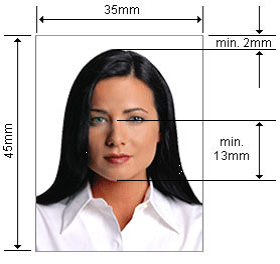 Общие требованияФотография на каждого заявителя должна быть без окантовки, с полным изображением лица, как описано ниже.Фотография должна быть сделана в течение последних 6 месяцев, для маленьких детей не более 3 месяцев.Размер фотографии:Фотография должна соответствовать следующим размерам:35 мм Х 45 мм, лицо должно быть расположено в центре фотографии.Размер головы (от макушки до подбородка) должен составлять около 30 мм.Вид фотографииЗаявитель на фотографии должен быть изображен в анфас, взгляд заявителя должен быть направлен прямо в фотокамеру, с закрытым ртом, без улыбки.Изображение лица должно составлять около 70-80 % фотографии.Фотография должна быть цветной, сделанная на матовой или глянцевой бумаге и только на белом фоне. Фотографии с темным, пестрым или узорчатым фоном не принимаются.В общем, изображение заявителя, включая лицо и волосы, должно быть показано на фотографии от макушки до подбородка сверху вниз и по линии волос по сторонам. Желательно с открытыми ушами.Солнечные очки или другие предметы на лице не допускаются, кроме случаев, когда они требуются по медицинским показаниям (например, глазная повязка).Фотографии, на которых человек снят в маске или в национальном платке, препятствующих корректной идентификации личности, не принимаются.Внимание: Пожалуйста, внимательно следуйте данным инструкциям. Если фотография не будет соответствовать данным требованиям, пакет документов будет признан неполным.ВИЗОВЫЕ СБОРЫСборы представлены ниже.Сборы могут быть изменены в любое время. Сбор не возвращается, он вносится только в рублях, одновременно с заявлением на визу. Пожалуйста, постарайтесь внести сбор без сдачи. Суммы сборов соответствуют текущему обменному курсу.Примечание:Сервисный и консульский сбор уже включает в себя НДС. Данные цены представлены за одного заявителя.Детям до 6 лет и инвалидам любой группы не нужно оплачивать сервисный, консульский сборИнвалиды и одно сопровождающее лицо освобождаются от уплаты сервисного и консульских сборов.Дополнительные услуги:Для удобства заявителей Австрийские Сервисные Визовые Центры предлагают некоторые дополнительные услуги. Оплата производится вместе с визовым сбором в момент подачи. Для получения более подробной информации, пожалуйста, посетите раздел дополнительные услуги.Логистический сбор

Заявители, подающие документы в любом ВЦ в РФ , оплачивают логистический сбор в размере 450 рублей за паспорт. Заявители, подающие документы в Москве, освобождены от этого сбора.Категории граждан, освобожденные от уплаты консульского сбораБлизкие родственники – супруги, дети (в том числе усыновленные), родители (в том числе опекуны), дедушки, бабушки, внуки граждан Европейского Союза или Российской Федерации, проживающих на законных основаниях на территории Российской Федерации или Государств-членов.Члены официальных делегаций, которые на основании официального приглашения, адресованного Государствам-членам, Европейскому Союзу или Российской Федерации, принимают участие в заседаниях, консультациях, переговорах или программах обмена, а также в мероприятиях, проводимых на территории Российской Федерации или одного из Государств-членов межправительственными организациями.Члены национальных или региональных правительств или парламентов, конституционных и высших судов, если они в соответствии с настоящим Соглашением не освобождаются от необходимости в получении визы.Школьники, студенты очной формы обучения, аспиранты и сопровождающие их преподаватели, направляющиеся на учебу или учебную стажировку.Заявители, которые документально подтвердили гуманитарный характер поездки, включая необходимость срочного медицинского лечения, а также одно лицо, сопровождающее такого заявителя, либо присутствие на похоронах близкого родственника или посещение тяжелобольного близкого родственника.Участники международных спортивных молодежных мероприятий и сопровождающие их лица.Лица, принимающие участие в научной, культурной и творческой деятельности, включая университетские и другие программы обмена.Участники официальных программ обмена, организованных между городами-побратимами.Дети до 6 лет.Примечание: Обратите внимание, что визовый сбор может быть предъявлен к оплате, даже если Вы относитесь к вышеупомянутым категориям граждан, в некоторых случаях вышеуказанные сборы необходимо будет оплатить. Решение об этом принимается в ходе консультаций с Посольством Австрии.ДЛЯ РАБОТАЮЩИХДЛЯ ИНДИВИДУАЛЬНЫХ ПРЕДПРИНИМАТЕЛЕЙДЛЯ НЕСОВЕРШЕННОЛЕТНИХ ИЛИ УЧАЩИХСЯДЛЯ ПЕНСИОНЕРОВДЛЯ БЕЗРАБОТНЫХСправка с работы с указанием должности и оклада 

Трудовая книжка (желательно, но не обязательно) 

Актуальная выписка из банковского счета не позднее трех месяцев со дня получения Справка о регистрации фирмы. 

Актуальная выписка из банковского счета фирмы не позднее трех месяцев со дня получения 

Выписка из налогового реестра. Справка со школы, учебного заведения 

Спонсорское письмо с ксерокопией общегражданского паспорта спонсора, 

Справка с работы с указанием должности и оклада спонсора 

Актуальная выписка из банковского счета не позднее трех месяцев со дня получения Пенсионное удостоверение, (оригинал, копия) 

Актуальная выписка из банковского счета не позднее трех месяцев со дня получения 

ИЛИ 

Спонсорское письмо с ксерокопией общегражданского паспорта спонсора, 

Справка с работы с указанием должности и оклада спонсора 

Актуальная выписка из банковского счета спонсора не позднее трех месяцев со дня получения Спонсорское письмо с ксерокопией общегражданского паспорта спонсора 

Справка с работы с указанием должности и оклада спонсора 

Актуальная выписка из банковского счета спонсора не позднее трех месяцев со дня получения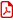 Справка о работеБанковская справкаТИПВИЗОВЫЙ СБОР ДЛЯ ГРАЖДАН РОССИИ, ГРУЗИИ, СЕРБИИ, БОСНИИ – ГЕРЦЕГОВИНЫ, ЧЕРНОГОРИИ, МАКЕДОНИИ, АЛБАНИИ, УКРАИНЫ, АРМЕНИИ, МОЛДОВЫ, АЗЕРБАЙДЖАНАВИЗОВЫЙ СБОР ДЛЯ ГРАЖДАН ДРУГИХ СТРАН.В ЕвроВ ЕвроКонсульский сбор3560Сервисный сбор19.4719.47